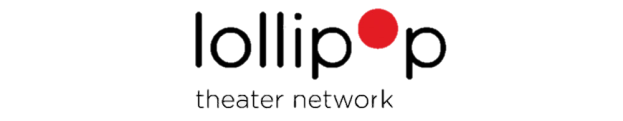 SUNMONTUESWEDTHURFRISAT1 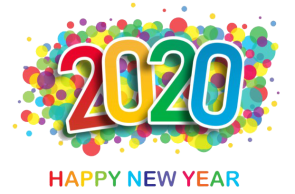 2Pet Therapy Dogs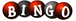 2:00Glow or TV channel 443Snow White5:30 Glow Auditorium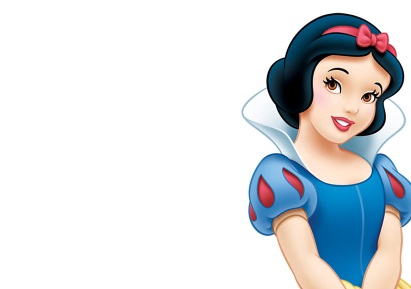 4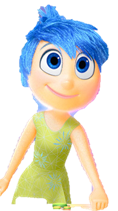 56Pup Rallywith Sven and Sansa5MS, 3:00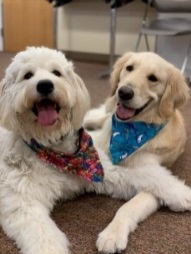 78Playroom Party5MS, 4:309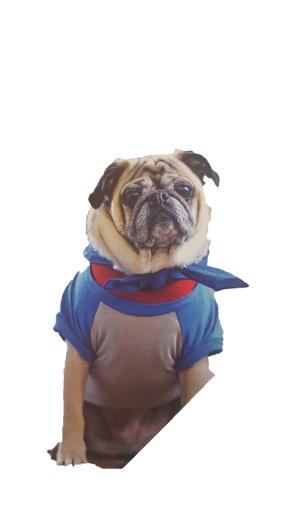 Pet Therapy Dogs2:00Glow or TV channel 4410Ice Age: The Meltdown5:30 Glow Auditorium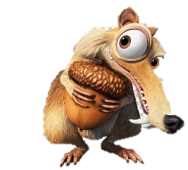 1112131415Playroom Party5MS, 4:3016Pet Therapy Dogs2:00Glow or TV channel 4417Eight Below5:30Glow Auditorium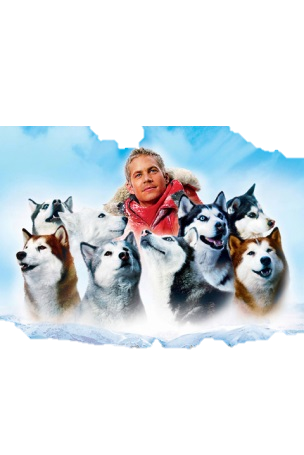 1819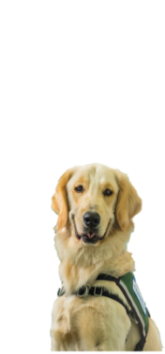 20Yappy Hour with Sven5MS, 3:002122Playroom Party5MS, 4:3023Pet Therapy Dogs2:00Glow or TV channel 4424Happy Feet5:30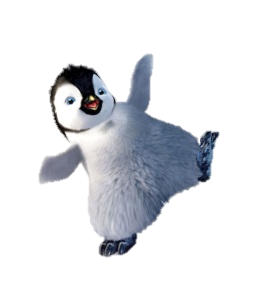 Glow Auditorium252627Child Life Activity5MS, 2:00Yappy Hour with Sven5MS, 3:002829Playroom Party5MS, 4:3030Pet Therapy Dogs2:00Glow or TV channel 4431  Mini-Carnival      Atrium, 1:305:30Glow Auditorium